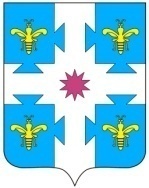 Об установлении публичногосервитута      В соответствии со статьями 11, 23, 39.26 Земельного кодекса Российской Федерации, Федеральным законом от 25.10.2001 № 137-ФЗ «О введении в действие Земельного кодекса Российской Федерации», и на основании заявления ГУП «Чувашгаз» Минстроя Чувашии, администрация Козловского муниципального округа Чувашской Республики постановляет:      1. Утвердить границы сервитута в соответствии со схемами земельных участков из выписок единого государственного реестра недвижимости.      2. Установить сервитут в границах, указанных в схемах расположения земельных участков из выписок единого государственного реестра недвижимости, сроком на 25 лет в отношении земель и земельных участков с кадастровыми номерами: 21:12:121204:417, 21:12:120903, 21:12:120904, 21:12:121302, 21:12:121502, 21:12:121505, 21:12:123206.      Цель установления сервитута – строительство подземного линейного объекта (тепловые сети и сети горячего водоснабжения).      3. По истечении срока действия права ограниченного пользования (сервитута) земельными участками ГУП «Чувашгаз» Минстроя Чувашии привести земельные участки в состояние, пригодное для его дальнейшего использования, согласно нормам Земельного кодекса Российской Федерации.      4. Администрации Козловского муниципального округа Чувашской Республики подготовить соглашение об установлении сервитута между администрацией Козловского муниципального округа Чувашской Республики и ГУП «Чувашгаз» Минстроя Чувашии.      5. Контроль за выполнением настоящего постановления возложить на заместителя главы администрации МО по экономике и сельскому хозяйству - начальника отдела экономики, инвестиционной деятельности, земельных и имущественных отношений администрации Козловского муниципального округа Чувашской Республики                 Пушкова Г.М.ГлаваКозловского муниципального округа Чувашской Республики                                                                                           А.Н. ЛюдковЧĂваш РеспубликиКуславкка МУНИЦИПАЛЛĂОКРУГĔНАдминистрацийĔЙЫШĂНУЧувашская республикаАДМИНИСТРАЦИЯКозловского муниципального округаПОСТАНОВЛЕНИЕ___.___.2024_____ №20.05.2024  № 483Куславкка хулиг. Козловка